№ 65                                                                          16 ноября 2020 годаЧетвертый созыв                                                                  Р Е Ш Е НИЕСобрания депутатов Зеленогорского сельского поселенияО внесении изменений в Решение Собрание депутатов муниципального образования «Зеленогорское сельское поселение» № 42 от 28.05.2010 «Об утверждении Положения об организации похоронного дела и содержания кладбищ на территории муниципального образования «Зеленогорское сельское поселение»В соответствии с Уставом Зеленогорского сельского поселения Моркинского муниципального района Республики Марий Эл, утвержденный  решением Собранием депутатов муниципального образования «Зеленогорское сельское поселение» от 15 августа 2019 г. № 184 Собрание депутатов Зеленогорского сельского поселения РЕШИЛО:1. Внести в Решение Собрания депутатов муниципального образования «Зеленогорское сельское поселение» № 42 от 28.05.2010 «Об утверждении Положения об организации похоронного дела и содержания кладбищ на территории муниципального образования «Зеленогорское сельское поселение» следующие изменения:1.1. . наименование Решения изложить в следующей редакции:«Об утверждении Положения об организации похоронного дела и содержания кладбищ на территории Зеленогорского сельского поселения Моркинского муниципального района Республики Марий Эл»;1.2. далее по тексту Решения слова «муниципального образования «Зеленогорское сельское поселение» в соответствующем падеже заменить словами «Зеленогорского сельского поселения» в соответствующем падеже;1.3. наименование  Положения  об организации похоронного дела и содержания кладбищ на территории муниципального образования «Зеленогорское сельское поселение», утвержденного решение Собрания  депутатов  муниципального  образования «Зеленогорское сельское поселение» от 28.05.2010 года № 42 изложить в следующей редакции:«Положение об организации похоронного дела и содержания кладбищ на территории Зеленогорского сельского поселения Моркинского муниципального района Республики Марий Эл»;1.4. в  Положении слова «муниципального образования «Зеленогорское сельское поселение»» в соответствующем падеже заменить словами «Зеленогорского сельского поселения» в соответствующем падеже.1.5. В приложении № 1 к Положению об организации похоронного дела и содержания кладбищ на территории Зеленогорского сельского поселения Моркинского муниципального района Республики Марий Эл слова: «Администрация муниципального образования «Зеленогорское сельское поселение»» заменить словами: «Зеленогорская сельская администрация».  2. Настоящее решение вступает в силу со дня его официального опубликования (обнародования).Глава Зеленогорскогосельского поселения						           Г.С.ХуснутдиновЯл шотан Зеленогорск илемындепутат–влакын Погынжо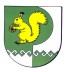 Собрание депутатов    Зеленогорского сельского поселения